Department of Humanities and Fine Arts 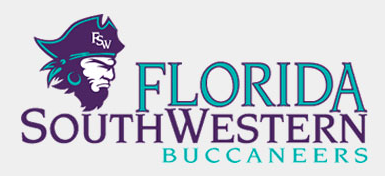 Meeting Minutes Date: 		March 13, 2015, 1:45 p.m.Location: 	Lee L-128 (Conference Room)  Chair: 		Dr. Catherine Wilkins Call to Order Attendance at 1:55 Approval of Minutes from February  Information items Faculty accomplishments: Dana=sabbatical, Tom=music donors, Stuart=Kennedy Center award.Upcoming performances/productions Art exhibit related to Holocaust Memorial Week, week of March 23Student Play, April 2-11April 10: Collier campus concert April 16: FSW Concert bandApril 20: FSW orchestra and choirApril 27: FSW Jazz concertPortfolio update and reminders Comprehensive Eval folks: Alford says expect contract recommendation forms from now until March 24 Non-comprehensive folks: turn in appendices B and G by March 24 (it’s April 1 in Faculty Eval handbook; Dean needs it earlier than Dr. Wright). Questions/issues about summer scheduling – send Catherine the syllabi when we’re done with them. Textbooks – due April 1st (includes new editions) Discussion Items Fall Scheduling – Talk to Catherine to resolve scheduling issues (prior to submission of schedules… let’s settle this in our department first). Faculty load sheet due on March 20th. The Hoovies – Adding intellectual humility as a criterion from Haroldo. Alford has no news on Dean’s award. Mid-April for the Scholarship Luncheon, no date for certain yet. Now we just nominate students. Dale will be the point person for nominations and track them. Library will purchase the book and they have frames/certificates. There’s a scholarship luncheon on each campus, so we can present the Hoovies on our respective campuses. Send Dale an email by next Friday (March 20th) with this information: Student name Student ID Book we recommend for that student (for library to purchase) Assessment We discussed who should do this job next year: we were unanimous that Sarak Lublink should continue this position. We also discussed the dispositions thing: all voted to assess dispositions. No one said they didn’t want to do it. Humanities Colloquium and grant – no updates. Humanities Club – Everyone thought they should go for it. Dale will spearhead it. So far it’s student driven (one of Dale’s students initiated this)Next Meeting: April 10 at 1:45 p.m. (L-128) PresentAbsentExcusedBrownXChase, SXChase, W XFontaine XDoiron XHooverXLublinkXMcGowanXMompoint XPritchett XRoes XSutterXSmith XSwanson XWilkins XAdministrationAdjunctsStaffGuests 